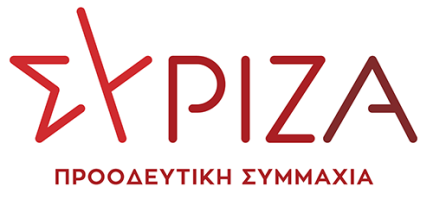 Αθήνα, 15 Απριλίου 2021ΕρώτησηΠρος τους κ.κ. ΥπουργούςΝαυτιλίας και Νησιωτικής ΠολιτικήςΕσωτερικώνΘέμα: «Αδυναμία και ανάγκη χρηματοδότησης των ΟΤΑ για να ανταπεξέλθουν στο κόστος ναυαγοσωστικής κάλυψης των παραλιών δικαιοδοσίας τους με το νέο Προεδρικό Διάταγμα»Σύμφωνα με το Προεδρικό Διάταγμα 71/2020 «Σχολές ναυαγοσωστικής εκπαίδευσης, χορήγηση άδειας ναυαγοσώστη, υποχρεωτική πρόσληψη ναυαγοσώστη σε οργανωμένες ή μη παραλίες» (Παρ. 1, Άρθρο 7),  οι φορείς διαχείρισης λουτρικών εγκαταστάσεων [ενδεικτικά Δήμοι ή Οργανισμοί Λιμένα ή Λιμενικά Ταμεία ή η "Εταιρεία Ακινήτων Δημοσίου Α.Ε." ("ΕΤ.Α.Δ. Α.Ε.")], υποχρεούνται να παρέχουν ναυαγοσωστική κάλυψη στις παραλίες δικαιοδοσίας τους.	Στο ίδιο άρθρο του εν λόγω ΠΔ, γίνεται μια εκτενής αναφορά στο περιεχόμενο και τις υποχρεώσεις που περιλαμβάνει η ναυαγοσωστική κάλυψη, της οποίας το κόστος είναι σημαντικά αυξημένο σε σχέση με το προηγούμενο σχετικό ΠΔ 31/2018. 	Όπως αναφέρει και η ΠΕΔ Κρήτης σε επιστολή της προς τα αρμόδια Υπουργεία, το γεγονός αυτό, σε συνδυασμό με την καθίζηση των δημοτικών εσόδων, αλλά και την κατακόρυφη μείωση του οικονομικού ανταλλάγματος που εισπράττουν οι ΟΤΑ από την παραχώρηση χρήσης του αιγιαλού, λόγω των συνεπειών της πανδημίας, καθιστούν αδύνατη την κάλυψη του οικονομικού κόστους για την παροχή της υπηρεσίας ναυαγοσωστικής κάλυψης στις παραλίες δικαιοδοσίας τους.	Επιπλέον, η ΠΕΔ Κρήτης τονίζει, πως σε περίπτωση που δεν ανασταλεί το ΠΔ 71/2020, θα απαιτηθεί κρατική χρηματοδότηση των δήμων, προκειμένου να μπορέσουν να ανταπεξέλθουν στα νέα οικονομικά δεδομένα.Επειδή, με το Άρθρο 7 του νέου Προεδρικού Διατάγματος 71/2020, σημειώνεται μία τεράστια αύξηση του κόστους της ναυαγοσωστικής κάλυψης, το οποίο υποχρεούνται να καλύψουν οι ΟΤΑ στις παραλίες δικαιοδοσίας τους. Επειδή, τα δημοτικά έσοδα έχουν υποστεί καθίζηση τον τελευταίο χρόνο.Επειδή, μειώθηκε κατακόρυφα το οικονομικό αντάλλαγμα που εισπράττουν οι ΟΤΑ από την παραχώρηση χρήσης του αιγιαλού, λόγω των συνεπειών της πανδημίας.Επειδή, η ναυαγοσωστική κάλυψη των παραλιών είναι μείζονος σημασίας για την ασφάλεια των λουομένων.Ερωτώνται οι αρμόδιοι Υπουργοί:
Προτίθενται, ειδικά για το 2021, να εφαρμόσουν τις διατάξεις που προβλεπόταν στο ΠΔ 31/2018; Προτίθενται να χρηματοδοτήσουν τους ΟΤΑ, προκειμένου να καλυφθεί το επιπλέον κόστος που προκύπτει και το οποίο οι Δήμοι αδυνατούν να καλύψουν, σε περίπτωση μη αναστολής του ΠΔ 71/2020;Οι ερωτώντες βουλευτέςΒαρδάκης ΣωκράτηςΑυλωνίτης Αλέξανδρος-Χρήστος Γκαρά Αναστασία (Νατάσα)Γκιόλας Ιωάννης Ζαχαριάδης Κωνσταντίνος Θραψανιώτης ΕμμανουήλΚαρασαρλίδου Ευφροσύνη (Φρόσω)Κασιμάτη Ειρήνη (Νίνα)Καφαντάρη Χαρούλα (Χαρά)Μάλαμα Κυριακή Μαμουλάκης Χαράλαμπος (Χάρης)Μεϊκόπουλος Αλέξανδρος Μπάρκας Κωνσταντίνος Μωραΐτης Αθανάσιος (Θάνος)Νοτοπούλου Αικατερίνη Πολάκης Παύλος Πούλου Παναγιού (Γιώτα)Σκουρολιάκος Παναγιώτης (Πάνος)Σπίρτζης Χρήστος Συρμαλένιος Νικόλαος Τζούφη Μερόπη Φάμελλος Σωκράτης Χρηστίδου ΡαλλίαΨυχογιός Γεώργιος 